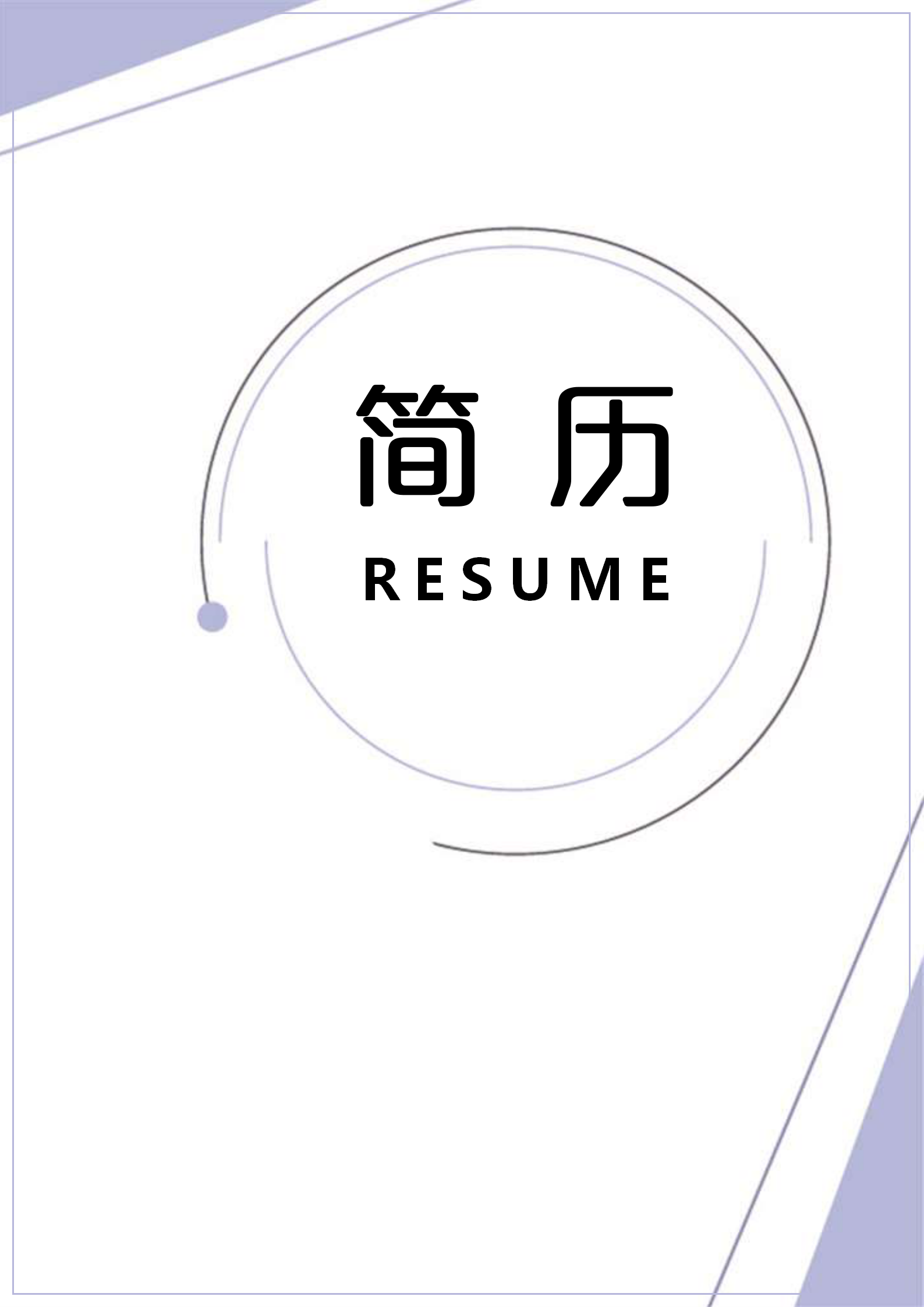 姓名： 梁秀格           学院： 文学与传媒学院   专业： 汉语言文学       电话： 18778140776      北大崇左附属实验学校招聘简章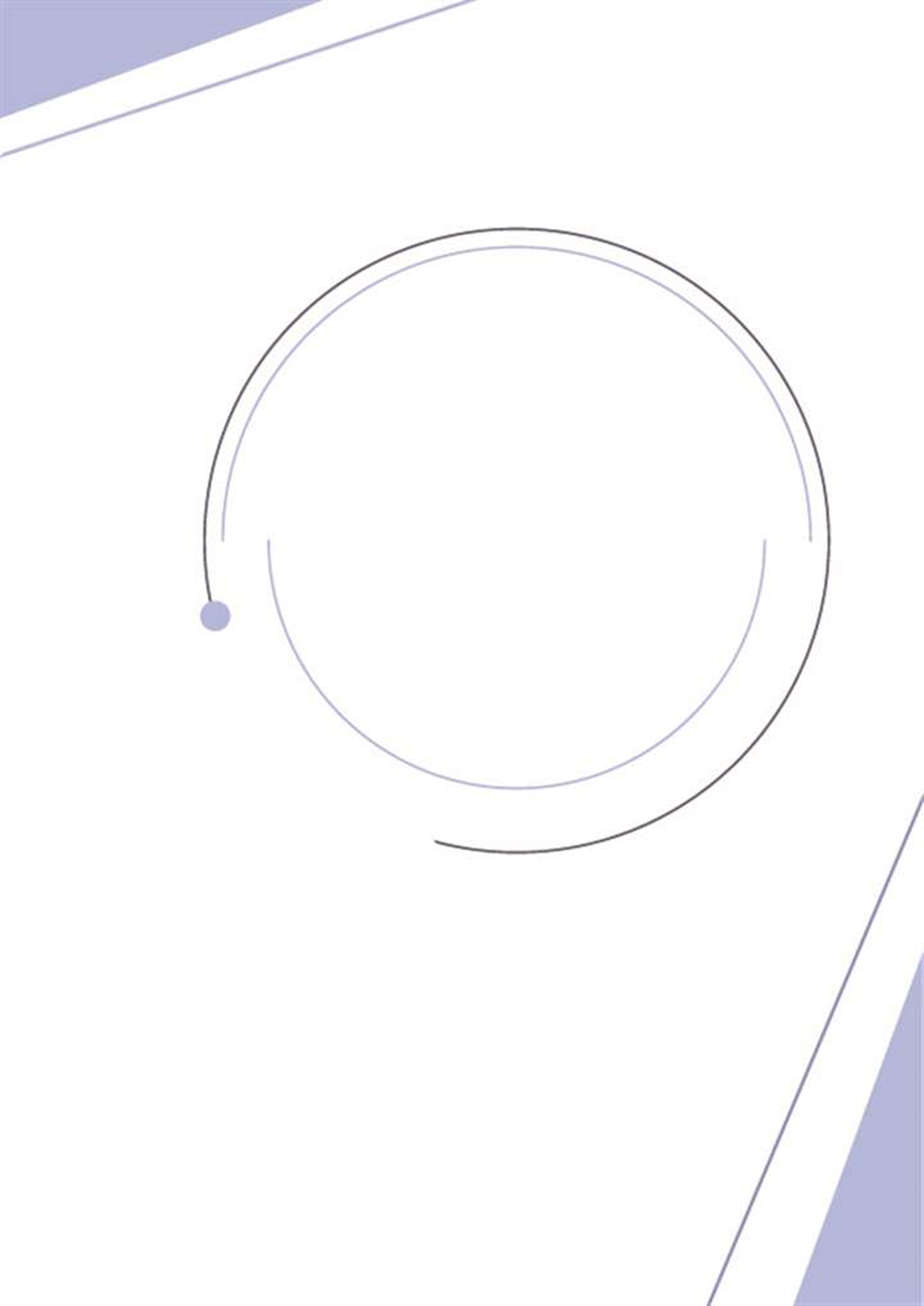 日期：2018-05-16 北大崇左附属实验学校是一所经北京大学、崇左市人民政府批准成立，由北大青鸟文教集团广西北大学业教育投资有限公司和崇左市教育局合作创办的一所集小学、中学为一体的寄宿制公建民营学校，2017年9月正式开学。 学校从北大青鸟文教集团已在全国成功创办的三十八所学校中汲取其丰富管理经验，以他们培养的优秀人才和强大的教育资源库、教育智囊团作为学校发展的有力支撑。深化交流与合作，不断提高教育教学质量，提升品牌影响力。 学校拥有强大的管理团队，分别从北京市和广西区内重点名校以及北大青鸟文教集团内部聘请“全国优秀校长”、“中国教育改革创新人物”、“八桂名校长”等教育行家担任学校管理层领导。他们爱岗敬业，能力超群。 在社会各界的关心支持下，学校将建成一所政府放心、家长满意、学生乐学的高品位的现代化学校。 一、招聘岗位 以上岗位一经录用，学校免费提供食宿以及职业培训，按国家规定购买五险一金，收入不低于公办学校薪酬。 二、联系方式 联系人：18178188812  覃老师 地  址：广西崇左市江州区建设路32号北大崇左附属实验学校 邮  编：532200 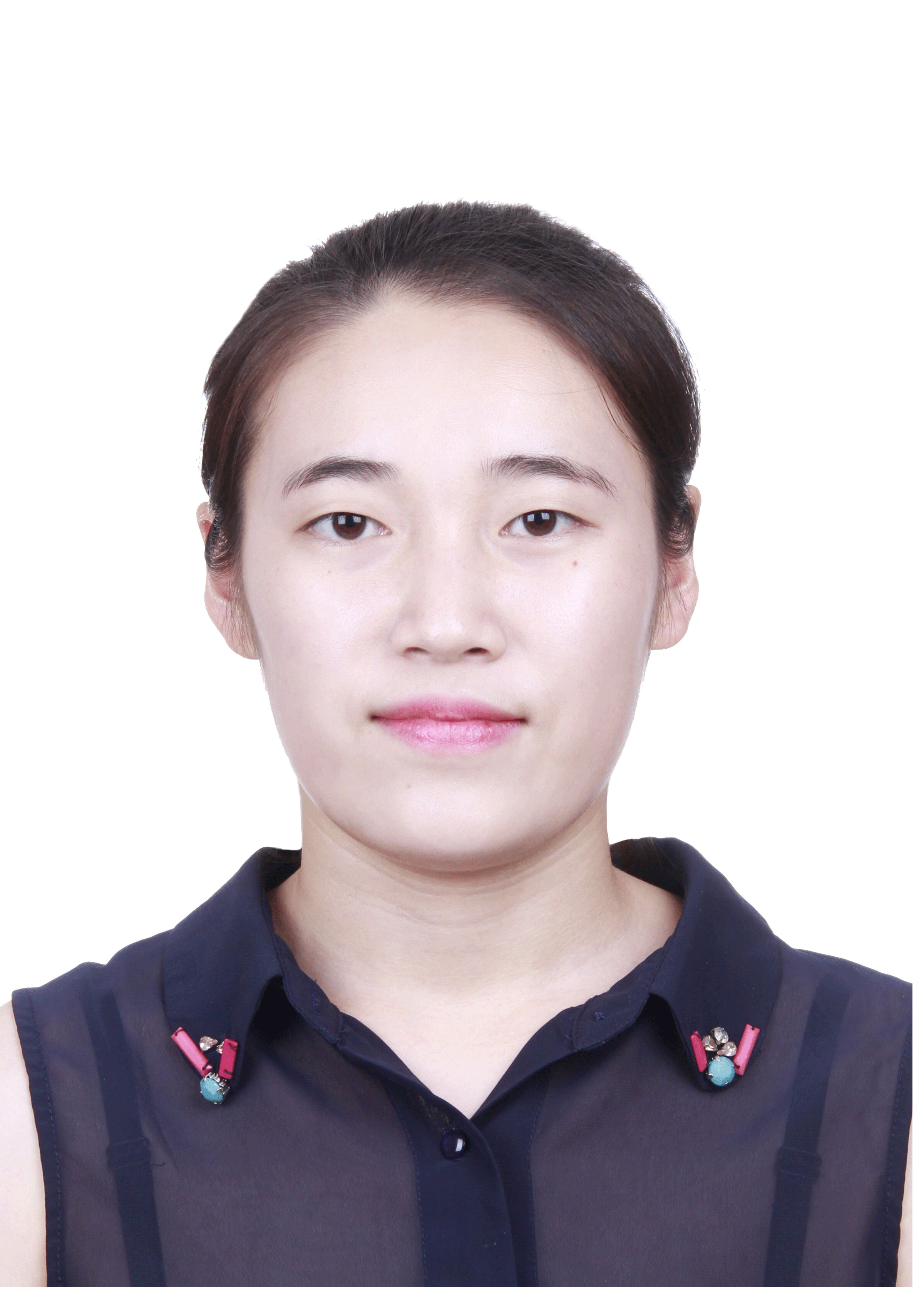 广西民族师范学院 2020年毕业生就业推荐表备注：学业成绩请以学校教务处签章的成绩单为准（附背面）。承诺：本人承诺该表所填内容真实、准确。如有不真实、不准确，本人愿意承担由此而产生的后果。                                                      毕业生签名（手写）：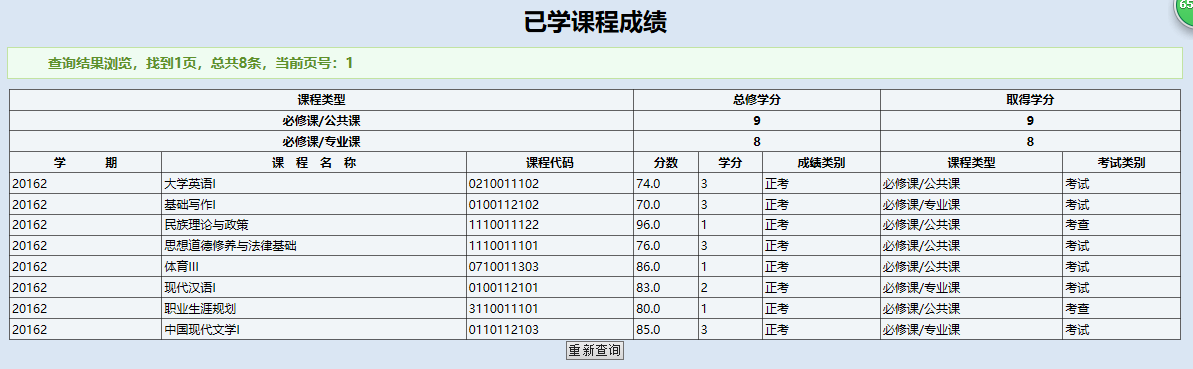 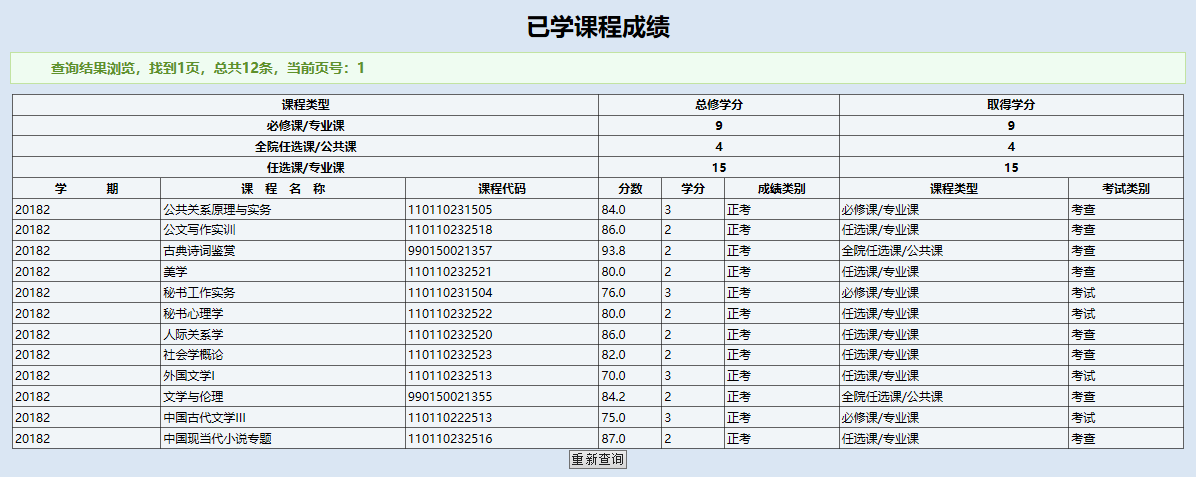 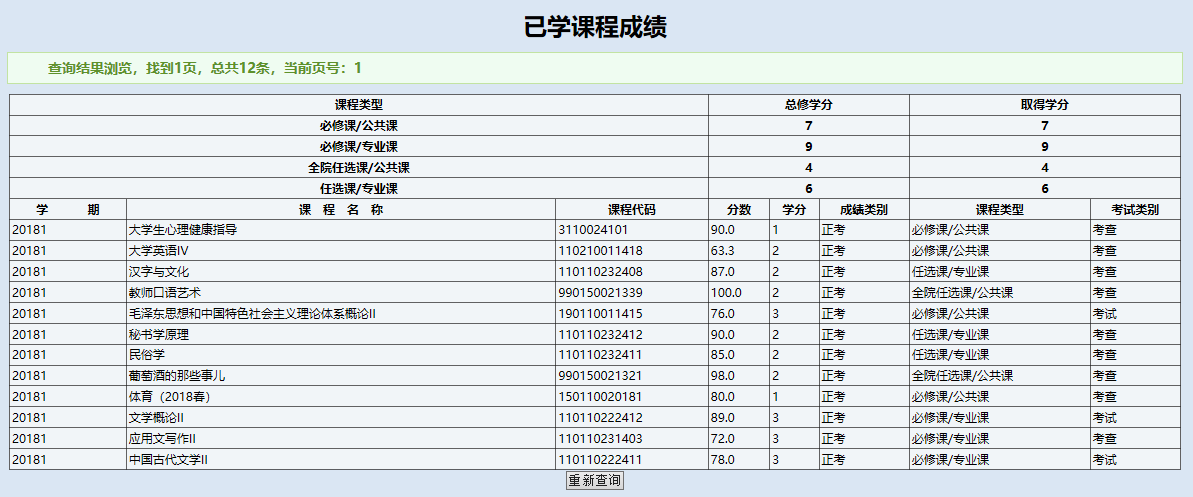 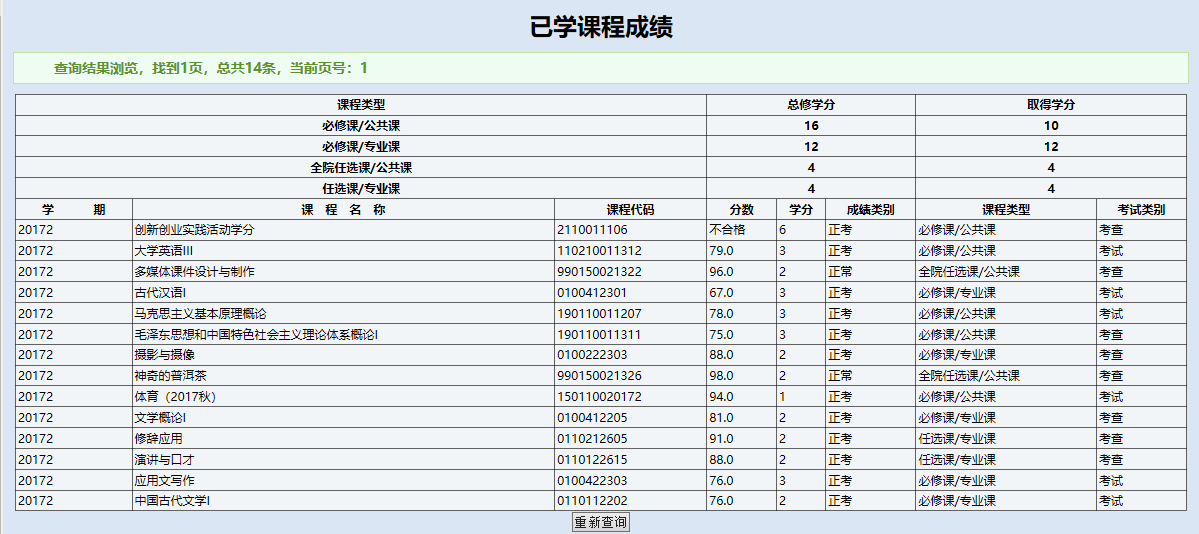 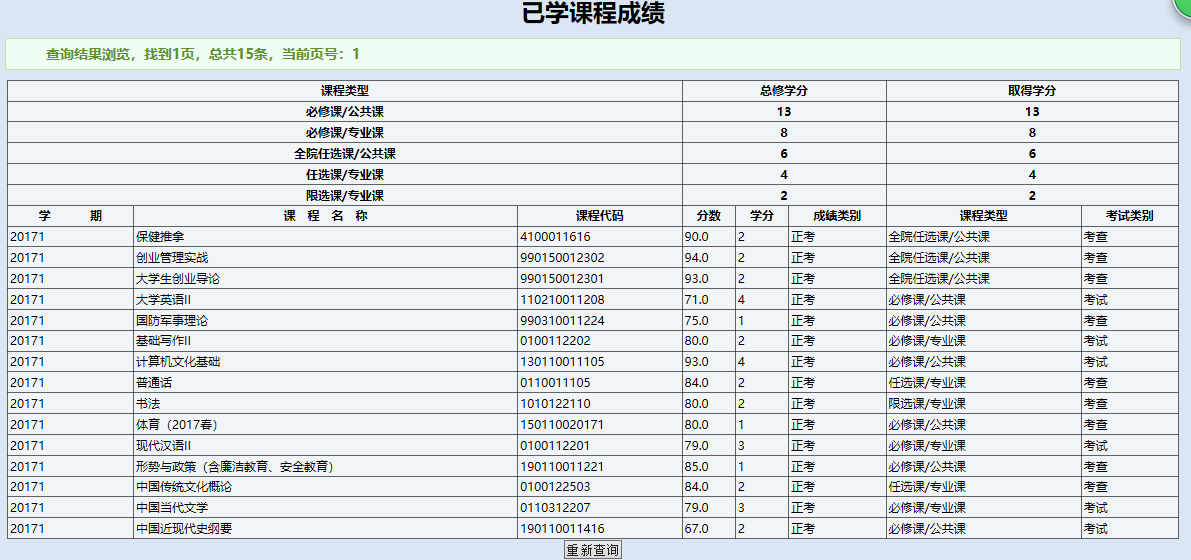 招聘岗位 人数 需求专业 小学、初中、高中语文教师 若干 具本科以上学历，相关学科专业、相应学科教师资格证书 小学、初中、高中数学教师 若干 具本科以上学历，相关学科专业、相应学科教师资格证书 小学、初中、高中英语教师 若干 具本科以上学历，相关学科专业、相应学科教师资格证书 初中、高中政治教师 若干 具本科以上学历，相关学科专业、相应学科教师资格证书 初中、高中历史教师 若干 具本科以上学历，相关学科专业、相应学科教师资格证书 初中、高中地理教师 若干 具本科以上学历，相关学科专业、相应学科教师资格证书 初中、高中化学教师 若干 具本科以上学历，相关学科专业、相应学科教师资格证书 初中、高中物理教师 若干 具本科以上学历，相关学科专业、相应学科教师资格证书 初中、高中生物教师 若干 具本科以上学历，相关学科专业、相应学科教师资格证书 初中、高中信息技术教师 若干 具本科以上学历，相关学科专业、相应学科教师资格证书 基本情况姓    名梁秀格性    别女民  族壮基本情况出生年月1997.5政治面貌共青团员籍  贯广西基本情况在校期间任职情况在校期间任职情况2018.9—2019.6任班级文艺委员2018.9—2019.6任班级文艺委员2018.9—2019.6任班级文艺委员2018.9—2019.6任班级文艺委员教育背景专    业汉语言文学汉语言文学汉语言文学毕业年月2020.6教育背景学历、学位本科、学士学位本科、学士学位本科、学士学位外语语种教育背景外语水平英语四级英语四级英语四级计算机水平计算机一级计算机一级专长朗诵、羽毛球、瑜伽、摄影朗诵、羽毛球、瑜伽、摄影朗诵、羽毛球、瑜伽、摄影朗诵、羽毛球、瑜伽、摄影朗诵、羽毛球、瑜伽、摄影朗诵、羽毛球、瑜伽、摄影朗诵、羽毛球、瑜伽、摄影在校期间获得奖励在校期间社会实践情况2016.8——2016.9 桂林市学府教育；协助校长批改作业和管理班级，负责学生的学情考勤，学会了基本的教学技巧和班级管理技巧2018.3——2018.7 崇左市左江日报广告部；负责广告的刊登及广告业务的咨询，期间增强了语言的表达能力、文字的编辑能力和与人沟通的技巧2018.7——2018.8 崇左市元培教育；协助校长的日常管理，负责机构全部文件的整理与收发，学会了对学校文件的管理和办公软件的运用2019.3——2019.7 崇左市英伦风教育；语文辅导教师，期间给学生上课、辅导作业，熟知教学的一般教学过程及教学技巧2016.8——2016.9 桂林市学府教育；协助校长批改作业和管理班级，负责学生的学情考勤，学会了基本的教学技巧和班级管理技巧2018.3——2018.7 崇左市左江日报广告部；负责广告的刊登及广告业务的咨询，期间增强了语言的表达能力、文字的编辑能力和与人沟通的技巧2018.7——2018.8 崇左市元培教育；协助校长的日常管理，负责机构全部文件的整理与收发，学会了对学校文件的管理和办公软件的运用2019.3——2019.7 崇左市英伦风教育；语文辅导教师，期间给学生上课、辅导作业，熟知教学的一般教学过程及教学技巧2016.8——2016.9 桂林市学府教育；协助校长批改作业和管理班级，负责学生的学情考勤，学会了基本的教学技巧和班级管理技巧2018.3——2018.7 崇左市左江日报广告部；负责广告的刊登及广告业务的咨询，期间增强了语言的表达能力、文字的编辑能力和与人沟通的技巧2018.7——2018.8 崇左市元培教育；协助校长的日常管理，负责机构全部文件的整理与收发，学会了对学校文件的管理和办公软件的运用2019.3——2019.7 崇左市英伦风教育；语文辅导教师，期间给学生上课、辅导作业，熟知教学的一般教学过程及教学技巧2016.8——2016.9 桂林市学府教育；协助校长批改作业和管理班级，负责学生的学情考勤，学会了基本的教学技巧和班级管理技巧2018.3——2018.7 崇左市左江日报广告部；负责广告的刊登及广告业务的咨询，期间增强了语言的表达能力、文字的编辑能力和与人沟通的技巧2018.7——2018.8 崇左市元培教育；协助校长的日常管理，负责机构全部文件的整理与收发，学会了对学校文件的管理和办公软件的运用2019.3——2019.7 崇左市英伦风教育；语文辅导教师，期间给学生上课、辅导作业，熟知教学的一般教学过程及教学技巧2016.8——2016.9 桂林市学府教育；协助校长批改作业和管理班级，负责学生的学情考勤，学会了基本的教学技巧和班级管理技巧2018.3——2018.7 崇左市左江日报广告部；负责广告的刊登及广告业务的咨询，期间增强了语言的表达能力、文字的编辑能力和与人沟通的技巧2018.7——2018.8 崇左市元培教育；协助校长的日常管理，负责机构全部文件的整理与收发，学会了对学校文件的管理和办公软件的运用2019.3——2019.7 崇左市英伦风教育；语文辅导教师，期间给学生上课、辅导作业，熟知教学的一般教学过程及教学技巧2016.8——2016.9 桂林市学府教育；协助校长批改作业和管理班级，负责学生的学情考勤，学会了基本的教学技巧和班级管理技巧2018.3——2018.7 崇左市左江日报广告部；负责广告的刊登及广告业务的咨询，期间增强了语言的表达能力、文字的编辑能力和与人沟通的技巧2018.7——2018.8 崇左市元培教育；协助校长的日常管理，负责机构全部文件的整理与收发，学会了对学校文件的管理和办公软件的运用2019.3——2019.7 崇左市英伦风教育；语文辅导教师，期间给学生上课、辅导作业，熟知教学的一般教学过程及教学技巧2016.8——2016.9 桂林市学府教育；协助校长批改作业和管理班级，负责学生的学情考勤，学会了基本的教学技巧和班级管理技巧2018.3——2018.7 崇左市左江日报广告部；负责广告的刊登及广告业务的咨询，期间增强了语言的表达能力、文字的编辑能力和与人沟通的技巧2018.7——2018.8 崇左市元培教育；协助校长的日常管理，负责机构全部文件的整理与收发，学会了对学校文件的管理和办公软件的运用2019.3——2019.7 崇左市英伦风教育；语文辅导教师，期间给学生上课、辅导作业，熟知教学的一般教学过程及教学技巧综合素质评价学院盖章：       年     月    日学院盖章：       年     月    日学院盖章：       年     月    日学院盖章：       年     月    日学院盖章：       年     月    日学院盖章：       年     月    日学院盖章：       年     月    日学校推荐意见盖章：     年     月    日盖章：     年     月    日盖章：     年     月    日盖章：     年     月    日盖章：     年     月    日盖章：     年     月    日盖章：     年     月    日联系方式毕业生通讯地址广西民族师范学院汉语言文学161班广西民族师范学院汉语言文学161班广西民族师范学院汉语言文学161班邮 编532200联系方式毕业生电子邮箱1586348911@qq.com1586348911@qq.com1586348911@qq.com电 话18778140776